Министерство образования и науки Республики Татарстангосударственное  автономное профессиональное  образовательное учреждение«Казанский строительный колледж»                                                        УтверждаюДиректор  А.В.Проснев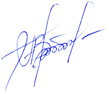 29 августа 2023г.План работы педагогического  советана 2023-2024 учебный год№ п/п.Вопросы для обсужденияОтветственныеДата1.1. Итоги работы приемной комиссии.2. Анализ деятельности колледжа за 2022-23уч. год и определение приоритетных направлений в 2023-24уч.г. 3. Рассмотрение и утверждение учебно-планирующей документации: ООП – ППССЗ/ППКРС, рабочих учебных планов, графиков учебного процесса, единого плана работы колледжа на 2023-2024 учебный год4. Алгоритм действий при чрезвычайных ситуациях5.РазноеВахонина О.В.Заместители директора по направлениямМусин И.Р.29.08.2023г.2.1.  Реализация задач интенсификации общеобразовательной подготовки2.    Внедрение ФГОС СПО по специальности 21.02.19 Землеустройство  3.  Роль Центра детских инициатив  в процессе вовлечения студентов в молодежные движенияДенисова О.В.Прохорова Т.В.Богданова Г.А.04.10.2023г. 3.1.  Итоги ВПР по общеобразовательной подготовке.2.  Рассмотрение и утверждение Программ ГИА.3. Демонстрационный экзамен как инструмент независимой оценки качества профессионального образования.4. Развитие функциональной грамотности как объект внутренней системы оценки качества образованияВахонина О.В.Вахонина О.В.Мифтахутдинова А.А.Денисова О.В.06.12.2023г.4.1.  Итоги первого семестра2.  Развитие творческих способностей студентов3.Внедрение ФГОС СПО по профессиям 08.01.27Мастер общестроительных работ,   08.01.28 Мастер отделочных строительных и декоративных работВахонина О.ВСарян Е.В.Попова М.С.07.022024г. 5.1. Развитие  предпринимательского мышления студентов.2. О результатах самообследования колледжа за 2023год3.  Организационно-педагогическое сопровождение обучающихся с ментальными нарушениями.Мингазов Э.К.Денисова О.В.Васильева Т.В.03.04.2024г.6.О допуске к ГИАВахонина О.В25.052024г.
7.1. Итоги работы за 2023-24уч.г., планирование деятельности на следующий год.Проснев А.В.Заместители  директора28.06.2024г. 